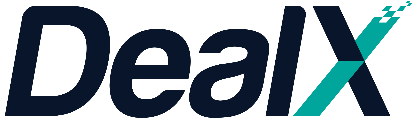 Press Release: For Immediate DistributionDealX Opens Up UK Commercial Property DataLondon, October 27th, 2015 – DealX, a firm specialising in capturing commercial property data through crowdsharing and big data integration is dialling up the transparency level on UK commercial property. Working together with Land Registry, Companies House, and Ordnance Survey, DealX is making details on who occupies and owns commercial properties in the UK available for free to its sharing members. Joseph Kelly, Deal-X’s CEO & Co-Founder, said “The ability to immediately identify the occupation and ownership characteristics of any building heralds a new era of data availability for commercial real estate in the UK, and positions the country right at the top of global property market transparency. Underwriting, deal-sourcing and overall market intelligence can be dramatically accelerated with this combined dataset.”The DealX database contains occupation, ownership and building characteristic details on over 6 Million UK properties. Properties can be filtered or grouped by location, characteristics and companies involved.  In addition to providing desktop access to the UK database, the DealX API can be utilised to integrate the complete dataset with in-house systems.  The DealX team is being led by Joseph Kelly, a former Real Capital Analytics executive who has brought together an experienced team of international researchers and technology professionals to develop the service. The service is also available in a number of other major European markets.  EndsNote to Editors: DealX allows market participants with commercial property knowledge to exchange that information for details of other market activity, principally asset characteristics and lease agreements.  The company’s tagline of “Valuing Property Data” stems from a belief that market participants should be rewarded for sharing property information and helping to improve the transparency of commercial real estate markets. The firm’s proprietary European database provides access to thought leading research to support investment and occupational strategy decisions across a wide range of industry players including investors, brokers, occupiers, developers & lenders. The team is headquartered in London. For more information see the website below.https://www.dealxlab.com Contact:Joseph Kellyjoseph.kelly@dealxlab.com+44 203 695 6963 / +44 7545 980558